Voedingsbeleid kinderopvang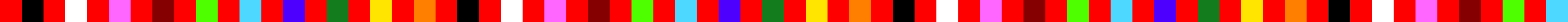 Dit is een voorbeeld voedingsbeleid voor kinderdagverblijf, peuterspeelzaal en buitenschoolse opvang. Het kan zijn dat jouw kinderopvangorganisatie nog niet zover is om dit helemaal in één keer door te voeren. Maar elke stap in deze richting levert verbetering op. Gebruik dit bestand als basis en pas hem aan naar wensen en mogelijkheden van jouw kinderopvangorganisatie. Het bewerkbare Word-bestand vind je op www.voedingscentrum.nl/kinderopvangGebruik dit voorbeeld voedingsbeleid bij het werken aan het thema voeding van Gezonde Kinderopvang. Op www.gezondekinderopvang.nl vind je meer ondersteuning bij het werken aan Gezonde Kinderopvang. 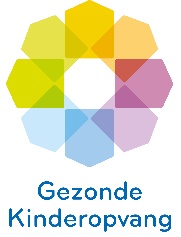 InhoudAlgemeenGezond voedingsaanbodVaste en rustige eetmomentenAllergieën of andere individuele afsprakenFeestbeleid of trakterenVeilig eten en drinkenMinder verspillenVoedingsaanbod voor kinderen tot 1 jaarDrinkenEtenVoedingsaanbod voor kinderen van 1 tot 4 jaarAlgemene uitgangspuntenGemiddelde hoeveelhedenVoedingsaanbod voor kinderen van 4 tot 13 jaarAlgemene uitgangspuntenGemiddelde hoeveelhedenVoedingshygiëne: bereiden en bewaren van voedingFlesvoeding en borstvoedingAndere voedingAlgemeenGezond voedingsaanbodDit voedingsbeleid is gebaseerd op de richtlijnen Schijf van Vijf van het Voedingscentrum. Wij vinden het belangrijk om kinderen gezonde voeding te bieden en zo positief bij te dragen aan hun ontwikkeling. Wij bieden daarom voornamelijk producten aan uit de Schijf van Vijf: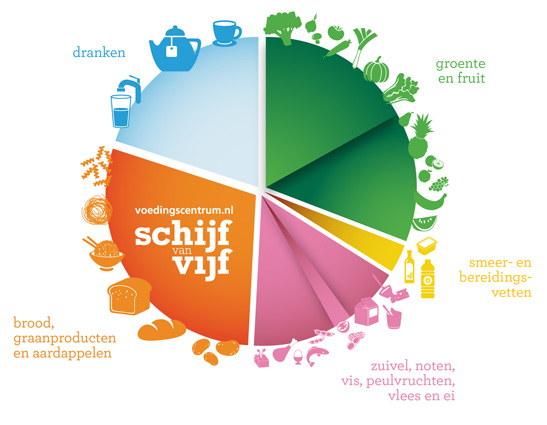 Gezond eten met de Schijf van VijfDe Schijf van Vijf bestaat uit 5 vakken, met in elk vak andere type producten. De producten die in de Schijf van Vijf staan zijn volgens de laatste wetenschappelijke inzichten goed voor je lichaam. Als je eet volgens de Schijf van Vijf krijg je daarnaast voldoende eiwitten, koolhydraten, vetten en vezels, vitamines en mineralen binnen. Het Voedingscentrum adviseert om elke dag een bepaalde hoeveelheid te eten uit elk vak. Die aanbevolen hoeveelheden zijn per leeftijd en geslacht verschillend, omdat de ene persoon nu eenmaal iets meer nodig heeft dan de ander. Daarnaast geeft het Voedingscentrum het advies om binnen de verschillende vakken te variëren. Niet in de Schijf van Vijf: niet nodig of minder gezondNiet in de Schijf van Vijf staan producten:met te veel zout, suiker, transvet of verzadigd vet of te weinig vezels. Denk aan roomboter, vet vlees, volle zuivelproducten, gezouten noten, witbrood en witte pasta. met negatieve gezondheidseffecten als je er veel van neemt. Bijvoorbeeld vleeswaren, bewerkt vlees en dranken met veel suiker, zoals frisdrank en sap.die niet bijdragen aan een gezonde voeding, zoals koek en snoep.De producten buiten de Schijf van Vijf verschillen sterk van elkaar. Er zijn daarom 2 categorieën: de dagkeuze en de weekkeuze. Een dagkeuze is iets kleins: een klein koekje, wat vleeswaren of jam op brood, een waterijsje, een stukje chocolade of een eetlepel tomatenketchup. Een weekkeuze is wat groter: een croissant, een stuk taart, een zakje chips, een glas frisdrank, chocoladepasta op brood. Wij bieden op onze locaties af en toe dagkeuzes aan (als broodbeleg en in de warme maaltijd). Weekkeuzes bieden we niet aan.  Kinderen jonger dan 4 jaar hebben geen ruimte voor weekkeuzes. Ook voor 4- tot 8-jarigen bevat een weekkeuze vaak erg veel calorieën.Vaste en rustige eetmomentenWij hanteren vaste eettijden. Dit zorgt voor een herkenbaar ritme en dat levert de kinderen rust op. We eten samen aan tafel, zowel tussen de middag als bij tussendoor momenten. Dit is gezellig en het zorgt voor duidelijke eetmomenten. We nemen rustig de tijd om te eten en zorgen voor een fijne sfeer, maar we tafelen niet langer dan nodig. Onze pedagogisch medewerkers geven het goede voorbeeld aan tafel. Zij eten samen met de kinderen, ze begeleiden de kinderen bij de maaltijd en hebben een voorbeeldfunctie. Onze pedagogisch medewerkers bepalen wanneer het kind eet, het kind bepaalt uit een gezond voedingsaanbod wat het eet en hoeveel het daarvan eet. Wij dringen geen eten op. Allergieën of andere individuele afsprakenWij houden rekening met allergieën van kinderen. Er is ook ruimte om individuele afspraken te maken wanneer het noodzakelijk is om af te wijken van het voedingsbeleid, bijvoorbeeld bij een dieet of een bepaalde (geloofs)overtuiging. Deze afspraken leggen we schriftelijk vast.Feestbeleid of trakteren [kies welke van toepassing is] Feestbeleid
Wij kiezen voor een verjaardagsfeest zonder (eetbare) traktaties. We vragen ouders dan ook om geen traktatie mee te geven. We zetten de kinderen die jarig zijn natuurlijk graag in het zonnetje. Voor de jongsten wordt gezongen en een feestmuts gemaakt en de oudere kinderen mogen daarnaast een kaartje kiezen of trekken uit een doos vol activiteiten. Het gaat bijvoorbeeld om samen een spel doen, dansen of langer buitenspelen. Daar kan de hele groep dan van genieten. Trakteren
Een verjaardag betekent feest en bij zo’n verjaardag komt vaak een traktatie kijken. Maar een kind van één jaar is nog te jong om dit te beseffen. We vragen daarom ouders om bij de eerste verjaardag van hun kind (nog) niet te trakteren. Hiermee beperken we het aantal traktaties op de groep. Vanaf de tweede verjaardag kan wel worden getrakteerd. Dit kan ook een kleine, goedkope niet-eetbare traktatie zijn. Wij vinden het belangrijk dat de eetbare traktaties zo gezond mogelijk zijn. We vragen ouders dan ook om producten uit de Schijf van Vijf te gebruiken in een portiegrootte die past bij de leeftijd. Voor traktatie-ideeën adviseren wij de traktaties op de website www.voedingscentrum.nl/trakteren. Bij speciale gelegenheden, zoals feestjes, bieden wij zeer incidenteel snoep of snacks aan. Wij proberen de hoeveelheid suiker, zout en verzadigd vet die de kinderen dan binnenkrijgen voor zover mogelijk te beperken. Veilig eten en drinkenWij gebruiken kinderservies van veilige materialen, zoals steen, glas, siliconen, plastic of rvs. Servies van melamine (zonder bamboe of mais) gebruiken we bij kinderen tot 3 jaar alleen voor koud eten en drinken. In servies gemaakt van melamine met bamboe of mais kan de schadelijke stof formaldehyde vrijkomen. 
Wij gebruiken deze pagina van het Voedingscentrum om te bekijken welke serviessoorten er geschikt zijn voor kinderen.Onze opvang heeft geen loden waterleidingen.  We gebruiken kraanwater uit niet-loden leidingen voor producten die water opnemen tijdens koken en flesvoeding.Minder verspillenWij gooien zo min mogelijk eten en drinken weg. Dat is beter voor het milieu. We kopen en koken precies wat we nodig hebben en bewaren eten bij de juiste temperatuur. We houden rekening met de houdbaarheidsdatum en gooien restjes niet zomaar weg. Voedingsaanbod voor kinderen tot 1 jaarBaby’s hebben een eigen voedingsschema. Wij hanteren onderstaande aandachtspunten voor hun voeding.DrinkenMelkvoeding:Met de ouders is besproken of hun kind (afgekolfde) moedermelk of flesvoeding krijgt.De afgekolfde moedermelk leveren ouders voldoende gekoeld of ingevroren (in kleine porties) af op het kinderdagverblijf. Voorzien van een sticker met naam en datum.Ouders leveren geen klaargemaakte flesvoeding aan. Tijdens het vervoer, ook in een koeltas, kan de flesvoeding namelijk niet voldoende koud worden bewaard.Vanaf de leeftijd van 6 maanden tot 12 maanden krijgt een kind (afgekolfde) moedermelk of opvolgmelk. Het kind krijgt nog geen gewone melk tot hij 12 maanden is. Dat bevat te weinig goede vetten en te veel eiwit. Ander drinken:Naast moedermelk of opvolgmelk krijgen kinderen ouder dan 6 maanden water of lauwe, slap gezette groene of zwarte thee (met vruchtensmaakje) of kruidenthee, zoals rooibos of kamille zonder suiker. De hoeveelheid cafeïne in lichte thee is zo laag dat het niet schadelijk is voor jonge kinderen als ze er een paar kopjes van drinken. We zorgen dat de thee voldoende is afgekoeld of mengen de thee met koud water zodat deze niet te warm is.Wij geven uit voorzorg geen venkel- of anijs- of kaneelthee aan baby’s. Baby’s kunnen vrij snel meer van bepaalde plantengifstoffen uit deze theesoorten binnenkrijgen dan goed voor ze is.Wij bieden geen met suiker gezoete dranken of vruchtensap aan. Hetzelfde geldt voor limonadesiroop of diksap. Deze dranken bevatten veel calorieën en suikers en dit vergroot de kans op overgewicht en tandbederf. Bij voorkeur gaat het kind vanaf 8 maanden oefenen met het drinken uit een (plastic) beker. Dat is beter voor de mondmotoriek dan een beker met een tuit.Een kind hoeft bij ons de beker niet helemaal leeg te drinken. Als een kind de beker niet leegdrinkt, heeft hij simpelweg geen dorst. Wij stimuleren kinderen wel om op één moment te drinken.Eten(Eerste) hapjes:We starten met het geven van eerste hapjes in overleg met de ouders. Volgens de richtlijn Voeding en eetgedrag voor de Jeugdgezondheidszorg is dit tussen 4 en 6 maanden en geven we een paar lepeltjes per oefenmoment. We beginnen met de zogenaamde verse ‘oefenhapjes’, waarbij het eten goed is geprakt of niet te fijn gepureerd is. Zodra kinderen hapjes krijgen, laten we ze de mondmotoriek oefenen met een (ondiep, plastic) lepeltje. In overleg met de ouders gaan we na de leeftijd van 6 maanden de opvolgmelk steeds meer vervangen en gaat het kind steeds meer vaste voeding eten.We laten de kinderen kennismaken met veel soorten goed geprakte of niet te fijn gepureerde groente en fruit, eventueel aangelengd met wat kooknat of water. We bieden bij dit fruit- en groentehapje nog geen combinaties van verschillende soorten fruit en groenten aan. Het kind leert dan eerst wennen aan losse smaken. Zo leert hij die in pure vorm herkennen en waarderen en dat is goed voor zijn smaakontwikkeling. Naarmate het kind beter kan happen, zal het stukjes vers fruit en groente krijgen of een combinatie van deels fijngeprakt met wat stukjes erbij, zoals een broccolihapje met enkele broccoliroosjes.Aan een zachte smaak went een kind makkelijker. Het fruit waarmee we beginnen is bijvoorbeeld peer, appel, banaan, meloen en perzik. De groenten bestaan uit bijvoorbeeld worteltjes, bloemkool, ontvelde tomaat, courgette, boontjes of broccoli. De groenten zijn indien nodig gaargekookt in een beetje water zonder zout. Brood en broodbeleg:In eerste instantie geven we de kinderen (licht)bruinbrood. Gaat dat goed, dan stappen we geleidelijk over op volkorenbrood.We besmeren het brood altijd met een beetje zachte margarine uit een kuipje, hierin zitten veel onverzadigde (goede) vetten. Meer beleg dan margarine hoeft niet. Gebruiken we toch meer beleg, dan kiezen we voor beleg uit de tabel op pagina 6. Wij geven kinderen tot en met 12 maanden geen honing. Honing kan besmet zijn met een bacterie waar jonge kinderen erg ziek van kunnen worden. Voedingsaanbod voor kinderen vanaf 1 jaarAlgemene uitgangspuntenWij hanteren onderstaande algemene uitgangspunten:Wij geven water:Wij geven de kinderen water (met eventueel een schijfje sinaasappel of ander fruit of groente). Daarnaast bieden we slap gezette, lauwe (vruchten)thee zonder suiker aan.  Wij bieden geen limonadesiroop of diksap aan. Limonadesiroop en diksap bevatten veel calorieën en suikers en dit vergroot de kans op overgewicht en tandbederf. Smeersel:Kinderen tot 4 jaar kunnen het beste margarine eten. In margarine zitten vooral goede vetten, die kinderen in hun eerste levensjaren hard nodig hebben. Vooral Schijf van Vijf beleg:Als beleg bieden wij vooral Schijf van Vijf producten aan voor op brood. Daarnaast bieden we een paar producten voor op brood aan die niet in de Schijf van Vijf staan en dagkeuzes zijn.  Wij zorgen ervoor dat het beleg niet te veel calorieën en ongezonde vetten bevat. Ook letten we op de hoeveelheid suiker en zout. Beleg dat weekkeuze is, bieden we niet aan.Geen gewone kaas en smeerkaas:Wij bieden geen gewone kaas (wat je in plakken koopt of snijdt met de kaasschaaf) en smeerkaas aan. Hier zit namelijk veel zout in. Als alternatief geven we (light) zuivelspread of cottage cheese/hüttenkäse. Geen (smeer)leverworst:Wij bieden geen (smeer)leverworst aan. In (smeer)leverworst zit namelijk veel vitamine A. Het kan schadelijk zijn als een kind structureel te veel vitamine A binnenkrijgt. Aangezien het kind thuis al (smeer)leverworst zou kunnen krijgen, bieden wij uit voorzorg geen (smeer)leverworst aan. Als alternatief kan vegetarische smeerworst gegeven worden.Geen rauw vlees:Wij geven kinderen geen producten van rauw vlees, zoals filet américain, ossenworst, carpaccio of niet-doorbakken tartaar. Wij geven ook geen rauwe of voorverpakte gerookte vis. Hierin kunnen ziekmakende bacteriën zitten.Notenpasta of pindakaas zonder suiker en zout:Als er een kind met een ernstige allergie voor pinda’s of noten in de groep zit, maken we hier specifieke afspraken over. Dit is in overleg met en goed bevonden door de ouders, en eventueel de behandelend arts van het kind. Warme maaltijd (indien van toepassing):Wij bieden een warme maaltijd als lunch aan. Hier zijn diverse redenen voor; veel kinderen zijn rond lunchtijd minder moe dan aan het eind van de dag en gezamenlijk eten werkt stimulerend.  Daarnaast biedt een warme maaltijd als lunch doorgaans meer variatie en groente dan een broodmaaltijd. Ook vinden veel ouders het vaak prettig als de warme maaltijd al gegeten is.Het geeft ouders de flexibiliteit om te kiezen tussen een warme maaltijd of een broodmaaltijd in de avond. Voordeel van twee keer per dag een warme maaltijd is o.a. dat de aanbevolen hoeveelheid groente per dag mogelijk makkelijker wordt gehaald. Het is wel verstandig dat ouders de portie vlees(vervanger) in de avond klein houden en als ontbijt en/of tussendoor brood aanbieden. Dit laatste is belangrijk vanwege het jodium in het brood dat een kind nodig heeft. Een warme maaltijd kan ook aan het einde van de dag op het kinderdagverblijf worden aangeboden in combinatie met een broodmaaltijd tussen de middag. VoedingsaanbodVoor kinderen vanaf 1 jaar hebben wij het onderstaande voedingsaanbod. Uitgangspunt hierbij is dat er voornamelijk Schijf van Vijf producten worden aangeboden. Kinderen jonger dan 4 jaar hebben weinig ruimte voor dagkeuzes. Alleen voor op brood en bij de warme maaltijd bieden we een paar producten buiten de Schijf van Vijf aan (alleen dagkeuzes). Wij bieden geen weekkeuzes aan. Kinderen jonger dan 4 jaar hebben geen ruimte voor weekkeuzes.* Uitleg staat beschreven in de algemene uitgangspunten op pagina 5 en 6. ** Zie vraag & antwoord op de website van het Voedingscentrum over seizoensfruit en -groente. Juist tot de leeftijd van 1,5-2 jaar staan kinderen open voor nieuwe smaken. Bied dus veel variatie aan groente/fruit om te leren meerdere smaken te accepteren.*** Wij adviseren deze te halveren om verslikken te voorkomen. Zie vraag & antwoord op de website van het Voedingscentrum over wat je nog meer kunt doen om verslikken te voorkomen.Gemiddelde hoeveelhedenOnderstaande tabel geeft de gemiddelde dagvoeding van kinderen per leeftijdsgroep weer. Dit is de dagvoeding die kinderen nodig hebben om alle voedingsstoffen binnen te krijgen. Dit is inclusief het eten en drinken dat kinderen ’s morgens en ’s avonds thuiskrijgen. De hoeveelheden zijn gemiddelden en dienen als richtlijn voor pedagogisch medewerkers en ouders. De hoeveelheden passen wij aan op de behoeften van elk kind. Warme maaltijd (indien van toepassing)Als we een warme maaltijd aanbieden, dan bevat de maaltijd per kind:Minimaal 50 gram groente zonder suiker of zout;Minimaal 50 gram gekookted volkoren of zilvervlies graanproducten of 1 aardappel, zonder zout;50 gram vis of 30 gram peulvruchten of max. 50 gram vleesc of max. 1 ei, waarbij deze producten voldoen aan de criteria voor de Schijf van Vijf;1 eetlepel vloeibare margarine, vloeibare bak- en braad of olie voor de bereiding;Maximaal 1 dagkeuze per dag bij de warme maaltijd (bijvoorbeeld lepel ketchup of satésaus), maar niet elke dag.a. 	Als kinderen meer groenten, graanproducten of aardappelen eten dan als minimum vermeld staat bij de warme maaltijd, zorgen we dat we grotere hoeveelheden aanbieden.b. 	We variëren elke week met: 50 gram vis, een halve opscheplepel peulvruchten, max. 250 gram 	vlees en 1-2 eieren.c.	Als het kind al bij ons op de opvang op een ander moment op de dag vlees(waren) heeft kunnen 	eten, bieden we minder dan 50 gram vlees per kind aan bij de warme maaltijd.d.	Het ongekookte gewicht ligt lager, want graanproducten nemen water op tijdens het koken.. Voedingsaanbod voor kinderen van 4 tot 13 jaarAlgemene uitgangspuntenWij hanteren onderstaande algemene uitgangspunten:Wij geven water:Wij geven de kinderen water (met eventueel bijvoorbeeld een schijfje sinaasappel of ander fruit of groente). Daarnaast bieden we lauwe, lichte (vruchten)thee zonder suiker aan.  Wij bieden geen limonadesiroop of diksap aan. Limonadesiroop en diksap bevatten veel calorieën en suikers en dit vergroot de kans op overgewicht en tandbederf. Wij geven groente:Om aan de aanbevolen hoeveelheid groente per dag te komen is het belangrijk op meerdere momenten op de dag groenten aan te bieden.Wij bieden daarom groenten aan in de loop van de middag en/of tijdens de lunch.Geen rauw vlees:Wij geven kinderen geen producten van rauw vlees, zoals filet américain, ossenworst, carpaccio of niet-doorbakken tartaar. Wij geven ook geen rauwe of voorverpakte gerookte vis. Hierin kunnen ziekmakende bacteriën zitten.Notenpasta of pindakaas zonder suiker en zout:Als er een kind met een ernstige allergie voor pinda’s of noten op de bso is, maken we hier specifieke afspraken over. Dit is in overleg met en goed bevonden door de ouders, de school en eventueel de behandelend arts van het kind. Voedingsaanbod   Voor kinderen vanaf 4 jaar hebben wij het onderstaande voedingsaanbod. Uitgangspunt hierbij is dat er voornamelijk Schijf van Vijf producten worden aangeboden. Voor op brood bieden we een paar producten buiten de Schijf van Vijf aan (alleen dagkeuzes). Kinderen van 4-8 jaar kunnen maximaal 1 keer per dag broodbeleg kiezen dat buiten de Schijf van Vijf valt. Voor kinderen vanaf 9 jaar is dit maximaal 2 keer.* Uitleg staat beschreven in de algemene uitgangspunten op pagina 9.**Zie vraag & antwoord op de website van het Voedingscentrum over seizoensfruit en -groente.Gemiddelde hoeveelhedenOnderstaande tabel geeft de gemiddelde dagvoeding van kinderen per leeftijdsgroep weer. Dit is de dagvoeding die kinderen nodig hebben om alle voedingsstoffen binnen te krijgen. Dit is inclusief het eten en drinken dat kinderen de rest van de dag op school en thuis krijgen. De hoeveelheden zijn gemiddelden en dienen als richtlijn voor pedagogisch medewerkers en ouders. De hoeveelheden passen wij aan op de behoeften van elk kind. * Als we een warme maaltijd aanbieden, dan variëren we elke week met: Voedingshygiëne: bereiden en bewaren van voeding
Wij gaan veilig om met het eten van de kinderen om te voorkomen dat ze ziek worden. Bij het bereiden en bewaren van voeding hanteren wij de onderstaande aandachtspunten. Als richtlijn gebruiken wij hiervoor de Bewaarwijzer met de veilig eten-kaart. Daarnaast gebruiken wij de hygiënecode voor kleine instellingen van de Brancheorganisatie Kinderopvang.Flesvoeding en borstvoedingVoorbereiding:De flesjes van de kinderen zijn voorzien van een naam.De afgekolfde moedermelk is voorzien van naam en datum.Van tevoren maken we de werkplek schoon en wassen we onze handen met water en zeep.Klaarmaken:We proberen de flesvoeding zoveel mogelijk per fles klaar te maken en niet al van tevoren.De flesvoeding en afgekolfde moedermelk verwarmen we au bain Marie, in een flessenwarmer of in de magnetron op de laagste stand.Bij verwarming in de magnetron zwenken we de fles tussendoor om de warmte goed te verdelen. Dit doen we nogmaals als de melk op temperatuur is.We laten de melk niet warmer worden dan 30-35 ˚C (drinktemperatuur). Dit is met name van belang voor borstvoeding, omdat de beschermende stoffen in deze voeding verloren gaan als de melk te warm wordt.We druppelen klaargemaakte melk op de binnenkant van de pols om te voelen of deze niet te warm is.Schoonmaken:Melk die overblijft na het voeden gooien we weg.Direct na het drinken spoelen we de fles en speen schoon met koud water.De fles en de speen wassen we in heet sop met een flessenborstel of in de afwasmachine op een lang wasprogramma op minimaal 55˚C.De fles en speen laten we ondersteboven op een schone, droge doek drogen. Bewaren:Borstvoeding: gekoeld aangeleverde borstvoeding plaatsen we zo snel mogelijk onder in de koelkast. We bewaren deze maximaal 3 dagen in de koelkast. Ingevroren borstvoeding bewaren we maximaal 6 maanden in de vriezer.Flesvoeding: indien flesvoeding toch al van tevoren wordt klaargemaakt dan zetten we deze meteen na het klaarmaken in de koelkast. Deze flesvoeding bewaren we maximaal 8 uur in de koelkast, daarna gooien we het weg.Andere voedingVoorbereiding:De handen van de kinderen wassen ze met water en zeep voor het eten en na toiletbezoek.De handen van de pedagogische medewerkers wassen ze met water en zeep voor het eten en voor het bereiden van voeding, na het aanraken van rauw vlees en rauwe groente, na toiletbezoek en na het verschonen van baby’s.Ingevroren producten ontdooien we afgedekt in de koelkast of in de magnetron op ontdooistand.We zorgen ervoor dat het aanrecht, keukengerei en snijplanken schoon zijn.Groente, fruit en kruiden wassen we om stof en vuil te verwijderen.Klaarmaken:We houden rauwe producten gescheiden van bereid eten.Warm eten verhitten we goed, vooral vlees, kip, eieren en vis.We verwerken geen rauwe eieren in gerechten die niet verhit worden.Restjes verhitten we door en door.Het eten scheppen we enkele keren om tijdens opwarmen in de magnetron.Bewaren:We maken gebruik van stickers om de datum waarop het product geopend is te vermelden. Verpakkingen sluiten we direct na gebruik. We gebruiken afsluitbare bakjes om eten te beschermen tegen uitdrogen, bacteriën en schadelijke stoffen.Bederfelijke producten, zoals vleeswaren, leggen we direct na gebruik weer in de koelkast (4 ˚C). We gooien deze producten weg als de ‘te gebruiken tot’-datum is verlopen. Restjes verdelen we in kleinere porties, laten we afkoelen en zetten we binnen 2 uur in de koelkast. We bewaren restjes maximaal 2 dagen in de koelkast.Kannen water met fruit/groente/kruiden bewaren we afgedekt in de koelkast.Staat op een product ‘Gekoeld bewaren’ dan hoort het in de koelkast. Producten met het bewaaradvies ‘koel bewaren’ bewaren we in een donkere ruimte bij een temperatuur van 12 tot 15˚C.Producten die de ‘ten minste houdbaar tot’-datum hebben overschreden, gebruiken we alleen als de verpakking onbeschadigd is en de aanblik, de geur en de smaak van het product goed zijn.Bijlage Do’s en don’ts: wat geef je wel en niet?Wat kun je geven op brood, als drinken en tussendoor aan de kinderen in jouw kinderopvangorganisatie? De antwoorden vind je in de onderstaande tabellen. Er staat ook bij waarom je iets wel of niet zou moeten geven.Do’s en don’ts van brood en beleg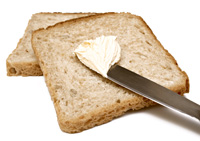 Do’s en don’ts van drinken 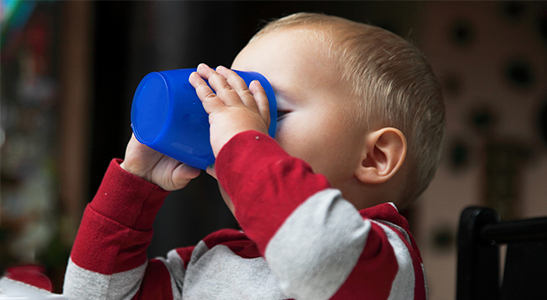 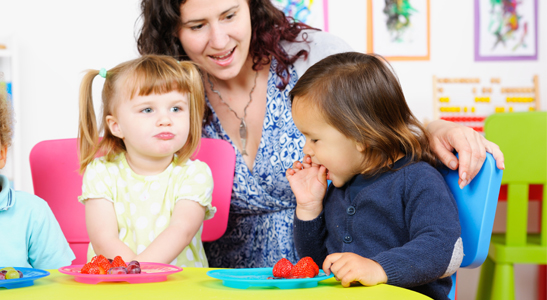 Do’s en don’ts van de eetmomenten tussendoorDrinkenWater (kraanwater);Lichte (vruchten)thee zonder suiker;Halfvolle melk, karnemelk of magere yoghurtdrank zonder toegevoegde suikers.Brood en belegSchijf van Vijf productenVolkorenbrood of bruinbrood;Zachte margarine uit een kuipje *;(Seizoens)fruit**, geprakt of in kleine stukjes, zoals banaan, appel, aardbei; (Seizoens)groente*, zoals tomaat, avocado, worteltjes en komkommer, in schijfjes/ kleine stukjes of een groentespread zonder zout en suiker;(Light) zuivelspread of cottage cheese/hüttenkäse.Hummus met minder dan 0,5 gram zout per 100 gram;Ei;Notenpasta of pindakaas zonder zout en suiker*.Dagkeuzes, hiervan bieden we er maximaal 3 tegelijk bij een broodmaaltijd aan(Halva)jam;Vruchtenhagel;                            Appelstroop;Sandwichspread;Selderijsalade;Komkommersalade;Hummus met meer dan 0,5 gram zout per 100 gram;Minder vette en minder zoute vleeswaren zoals kipfilet, gekookte ham, licht gezouten runderrookvlees, kalkoenfilet.Tussendoor in de ochtend en in de middag (Seizoens)fruit**, zoals stukjes appel, peer, banaan, kiwi, druiven***, meloen, aardbei, mandarijn;(Seizoens)groente**, zoals stukjes worteltjes, komkommer, paprika, snoeptomaatjes*** of minder bekende soorten zoals avocado, radijs en rettich of stukjes gekookte groenten zoals pompoen, courgette en pastinaak of roosjes gestoomde bloemkool of broccoli;Volkoren knäckebröd, volkoren krentenbrood, volkoren mueslibrood.Warme maaltijdHieronder staat wat en hoeveel je kunt geven als warme maaltijd.1-3 jaarjongen en meisjegram groentea50-100porties fruit1,5bruine of volkoren boterhammen2-3opscheplepels volkoren graan-producten of aardappelena1-2porties vis, peulvruchten of vleesb, c1gram notenpasta zonder toegevoegd suiker en zout15porties zuivel2gram kaas-gram smeer- en bereidingsvetten30liter vocht1Brood en belegSchijf van Vijf productenVolkorenbrood of bruinbrood;Zachte margarine of halvarine uit een kuipje;(Seizoens)fruit**, geprakt of in plakjes, zoals banaan, appel, aardbei; (Seizoens)groente**, zoals tomaat, avocado, worteltjes en komkommer in plakjes of een groentespread zonder zout en suiker;(Light)zuivelspread of cottage cheese/hüttenkäse, 20+ of 30+ smeerkaas, zachte geitenkaas, 30+ kaas;Hummus met minder dan 0,5 gram zout per 100 gram;Ei;Notenpasta of pindakaas zonder zout en suiker*.Dagkeuzes, hiervan bieden we er maximaal 3 tegelijk bij een broodmaaltijd aan(Halva)jam;Vruchtenhagel;                            Appelstroop;Sandwichspread;Selderijsalade;Komkommersalade;Hummus met meer dan 0,5 gram zout per 100 gram;Minder vette en minder zoute vleeswaren zoals kipfilet, gekookte ham, runderrookvlees licht gezouten, kalkoenfilet.DrinkenWater (kraanwater);Lichte (vruchten)thee zonder suiker;Halfvolle melk, karnemelk of magere yoghurtdrank zonder toegevoegde suikers.Tussendoor in de ochtend en in de middag (na school)(Seizoens)fruit**, zoals appel, peer, banaan, kiwi, druiven, meloen, aardbei, mandarijn;(Seizoens)groente**, zoals worteltjes, komkommer, paprika, snoeptomaatjes of minder bekende soorten zoals avocado, radijs en rettich. Of stukjes gekookte groenten zoals pompoen, courgette en pastinaak of roosjes gestoomde bloemkool of broccoli;1 bruine of volkoren boterham;1 stuks volkoren knäckebröd, volkoren krentenbrood, volkoren mueslibrood, mueslibol, roggebrood;Een klein handje ongezouten noten;Een handje gedroogd fruit, zoals rozijnen.Af en toe (bijvoorbeeld in de vakanties) bieden we een klein tussendoortje buiten de Schijf van Vijf (dagkeuze) aan:Een klein koekje (biscuitje, speculaasje, lange vinger);Een paar (suikervrije) snoepjes;Een handje chips;Een waterijsje.Wij bieden geen grote tussendoortjes buiten de Schijf (weekkeuzes) aan, zoals grote koeken, cake, zakje chips of roomijs.4-8 jaar9-13 jaar9-13 jaarjongen en meisjejongenmeisjegram groente100-150150-200150-200 porties fruit1,522bruine of volkoren boterhammen2-45-64-5opscheplepels volkoren graanproducten of aardappelen2-34-53-5porties vis, peulvruchten of vlees*111gram ongezouten noten152525porties zuivel233gram kaas202020gram smeer- en bereidingsvetten304545liter vocht1-1,51-1,51-1,5 4-8 jaar9-13 jaar9-13 jaarjongen en meisjejongenmeisjegram vis50-60100100opscheplepels peulvruchten1-222gram vleesmax. 250max. 500max. 500eieren2-32-32-3Doen!Waarom?Volkorenbrood of bruinbrood.Hier zitten lekker veel vezels in. Vezels zijn nodig voor een goede darmwerking en spijsvertering. In volkorenbrood zitten de meeste vezels.Zachte margarine en vanaf 4 jaar margarine of halvarine.Jonge kinderen krijgen vaak te weinig goede vetten binnen. Daarom is het goed om bij kinderen tot 4 jaar altijd een beetje zachte margarine op brood te smeren. In zachte margarine uit een kuipje zitten juist veel goede onverzadigde vetten. In halvarine zitten ook de goede vetten, maar het bevat minder calorieën. Op het etiket kun je zien hoeveel vet een kuipje zachte margarine of halvarine bevat. Kies voor kinderen tot 4 jaar voor die met het meeste vet.Groente en fruit, geprakt of in kleine stukjes.Groente en fruit zijn altijd een gezonde keuze: ze zitten vol met vitamines, mineralen en vezels. Groente of fruit op brood is een gezond alternatief voor zoet beleg. Denk aan plakjes banaan, aardbei, appel, peer, tomaat, komkommer of paprika, of een eigengemaakte groentespread. Of geef eens een groentesoep (zonder zout) als lunch.Hartig mager beleg, zoals ei, cottage cheese/hüttenkäse, (light) zuivelspread, notenpasta of pindakaas met 100% noten of pinda's zonder toegevoegd zout of suiker, vis, zelfgemaakte hummus of bonenspread zonder zout.Dit beleg bevat eiwit, vitamines en mineralen. Met mateWaarom?Zoet beleg, zoals vruchtenhagel, appelstroop en (halva)jam. Zoet beleg staat niet in de Schijf van Vijf. Hierin zit veel (toegevoegd) suiker. Honing geef je pas vanaf 1 jaar, omdat het besmet kan zijn met een bacterie waar jonge kinderen erg ziek van kunnen worden.Minder vette en minder zoute vleeswaren zoals kipfilet, gekookte ham, en kalkoenfilet.Vleeswaren zijn bewerkt vlees en staan niet in de Schijf van Vijf. Magere en minder vette vleeswaren hebben de voorkeur boven vettere en zoutere varianten. Niet doen!Waarom?Zoet beleg met veel toegevoegde suikers en/of veel verzadigd vet. Met name de chocolade varianten, zoals chocoladepasta.Dit type zoet beleg levert veel suiker en ongezond verzadigd vet. En deze inname willen we juist beperken. (Smeer)leverworst.(Smeer)leverworst bevat veel vitamine A. Een teveel daarvan kan schadelijk zijn voor kinderen. Een te grote inname kan bijvoorbeeld leiden tot hoofdpijn, misselijkheid, duizeligheid en vermoeidheid. Bij kinderen jonger dan 4 jaar raden we daarom af om (smeer)leverworst en paté op de boterham te geven. Voor kinderen boven de 12 jaar en volwassenen zijn (smeer)leverworst en paté weekkeuzes. De veilige hoeveelheid per dag loopt langzaam op met leeftijd. De veilige hoeveelheid voor volwassenen is 3.000 microgram per dag.Producten van rauw vlees, zoals filet américain, ossenworst, carpaccio of niet-doorbakken tartaar. Rauwe of voorverpakte gerookte vis.Hierin kunnen ziekmakende bacteriën zitten. Jonge kinderen zijn daar extra gevoelig voor. Gewone (smeer)kaas.Gewone (smeer)kaas bevat te veel zout. De nieren van jonge kinderen kunnen nog niet veel zout aan. Cottage cheese/hüttenkäse en (light) zuivelspread kan wel worden gegeven.Doen!Waarom?Water (eventueel met een schijfje sinaasappel of komkommer). Voor de afwisseling: slappe of aangelengde lauwe (vruchten)thee zonder suiker.Water en thee bevatten geen suiker, en dus geen calorieën. Dat maakt water en thee tot de allerbeste dorstlessers! In gewone (zwarte) thee en in groene thee zit wel cafeïne. Geef daarom niet meer dan 1 à 2 kopjes zwarte of groene thee. Als de thee verdund is met water of heel slap is gezet kun je het iets vaker geven. Kruidenthee zoals rooibos, munt en kamille bevat geen cafeïne. Geef kinderen tot 1 jaar geen thee met kaneel, venkel of anijs, en niet meer dan 1 kopje zoethoutthee per dag. Melk tijdens ontbijt en lunch: magere of halfvolle melk of karnemelk (voor kinderen vanaf 1 jaar). Magere of halfvolle yoghurt (ook voor kinderen tussen de 6 maanden en 1 jaar, een beetje naast de borstvoeding of opvolgmelk).Kinderen van 1 tot 4 jaar hebben gemiddeld zo’n 300 milliliter aan melk(producten) nodig, dat zijn bijvoorbeeld 2 bekertjes halfvolle melk en een schaaltje halfvolle yoghurt. Niet doen!Alle zoet smakende drankjes.Als kinderen jong aanleren vooral drankjes te drinken die zoet zijn, vergroot je de kans dat ze later te veel frisdrank en vruchtensap drinken. Bovendien bevatten de meeste zoet-smakende drankjes veel calorieën en fruitzuren die niet goed zijn voor de tanden. Extra toegevoegde vitamines maakt deze drankjes niet beter.Extra aandachtspuntenDiksap en aanmaaklimonade.Diksap lijkt misschien gezond, vooral als op het etiket staat: ‘gemaakt van puur geperst fruit, zonder toevoeging van suikers’. Maar ze bevatten vaak veel suiker en zijn niet gezond. Het maakt niet uit of de suiker afkomstig is uit appelconcentraat, geconcentreerd puur vruchtensap of riet- of bietsuiker, het is allemaal suiker. Te veel suiker kan leiden tot overgewicht en tandbederf. Daarom is ook aanmaaklimonade geen goede keus. Help de kinderen een gezond gewicht te behouden en geef ze iets anders te drinken, zoals water of lauwe thee.Light-dranken.Light-dranken bavatten vaak wel fruitzuren, wat niet goed is voor de tanden. Light-drank is wel een betere keuze dan gewone frisdrank, limonade en sap met suiker want daarin zitten veel calorieën.Chocolademelk en zuiveldranken met een zoete smaak, zoals Fristi en Yoki.Deze dranken bevatten weliswaar ook goede voedingsstoffen zoals calcium, maar bevatten ook veel toegevoegd suiker daardoor ook veel calorieën. Geef daarom deze dranken alleen bij uitzondering.Zoete dranken met extra vitamines. Extra vitamines (met uitzondering van vitamine D) hebben kinderen niet nodig als ze verder gezond eten. Laat je dus niet misleiden: als op een zoet drankje bijvoorbeeld ‘met extra vitamine C’ staat, is dit niet automatisch een gezond product. Kaneelthee, venkelthee. Beperk zoethouttheeGeef kinderen tot 1 jaar uit voorzorg geen thee met kaneel, venkel of anijs, en niet meer dan 1 kopje zoethoutthee per dag. Dit vanwege de plantengifstoffen die hierin kunnen zitten.Niet nodigSpeciale peuter- groei- of dreumesmelk of pyjama papjes.Het is niet slecht voor ze, maar bij een gevarieerde voeding krijgen kinderen alle benodigde voedingsstoffen binnen. Ze hebben het dus niet nodig. Meer informatie over dit onderwerp vind je op de website van het Voedingscentrum.Doen!Waarom?Fruit, zoals appel, peer, banaan, kiwi, druiven, meloen, aardbei, mandarijn. Groente, zoals worteltjes, komkommer, paprika, snoeptomaatjes, rettich of radijsjes. Of blancheer stukjes groente die je niet rauw kunt eten, zoals courgette of broccoli.Het is belangrijk dat kinderen elke dag voldoende groente en fruit eten, vanwege de vezels, vitamines en mineralen. Het eten tussendoor is een perfect moment om daaraan bij te dragen. Met mateWaarom?Rijstwafel, krentenbol, soepstengel, (volkoren) ontbijtkoek, lange vinger, kaneelbeschuitje, (volkoren)biscuitje, of stukje eierkoek.Jonge kinderen hebben geen tussendoortjes nodig. Geef als je een keer iets tussendoor wilt geven liefst iets uit de Schijf van Vijf.Wil je toch iets geven wat niet in de Schijf van Vijf staat, houd dat tussendoortje dan klein. Let wel op de hoeveelheid vet, suiker en zout. En als er veel vezels inzitten, is dat mooi! Niet doen!Waarom?Eten voor tussendoor met veel calorieën, suiker, vet en zout. Let erop dat je kinderen iets geeft dat past bij hun leeftijd. Een stroopwafel bijvoorbeeld is qua calorieën een maaltijd voor een dreumes, maar levert te weinig goede voedingsstoffen. Speciale kinderkoekjes zijn vaak per 2 verpakt, geef er dan maar 1 en geef de andere de dag erna. Als je bijvoorbeeld chips, cake of koekjes geeft, geef dan een heel klein beetje, zoals 3 chipjes of een kwart koekje.